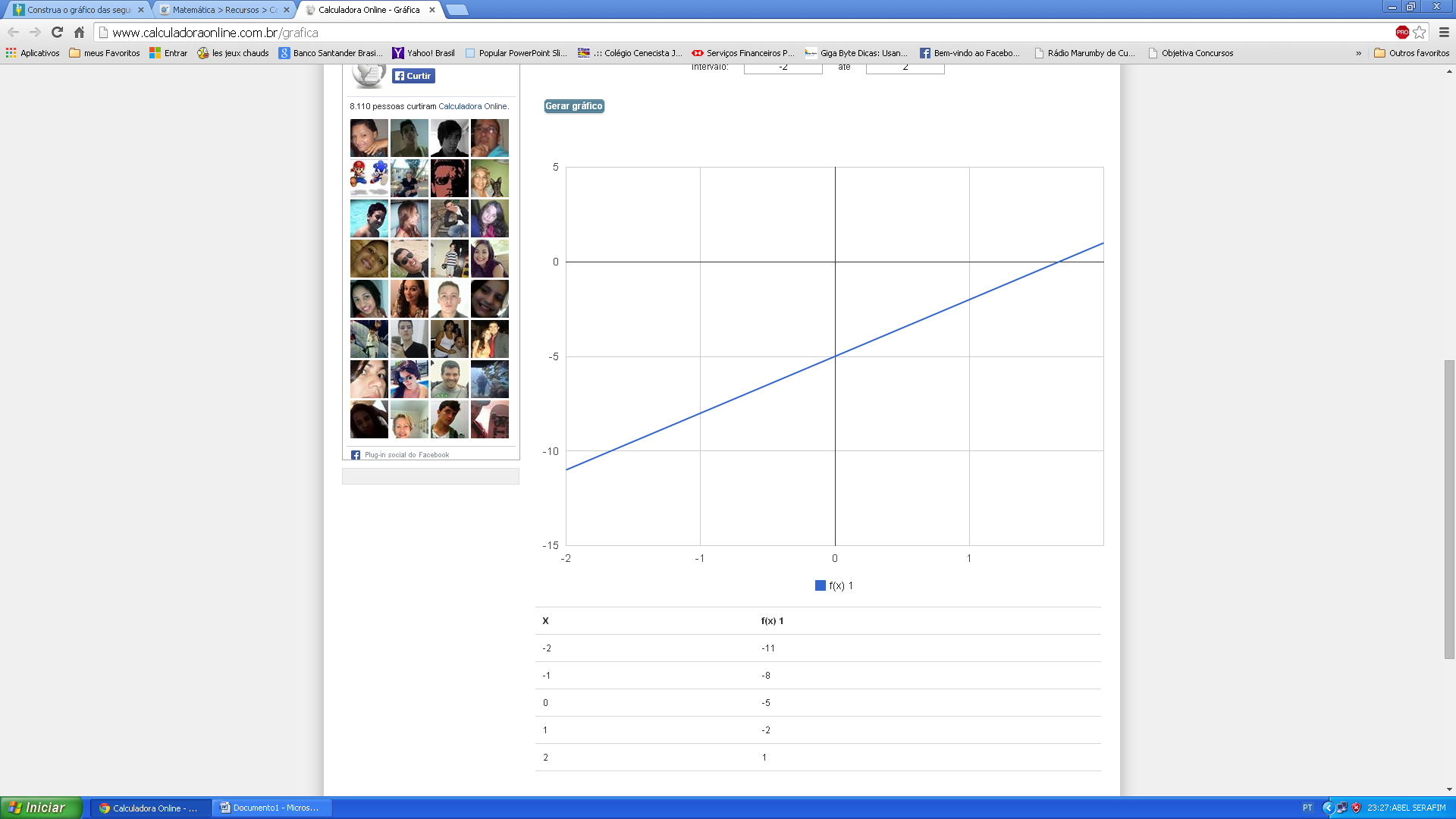 Crescente 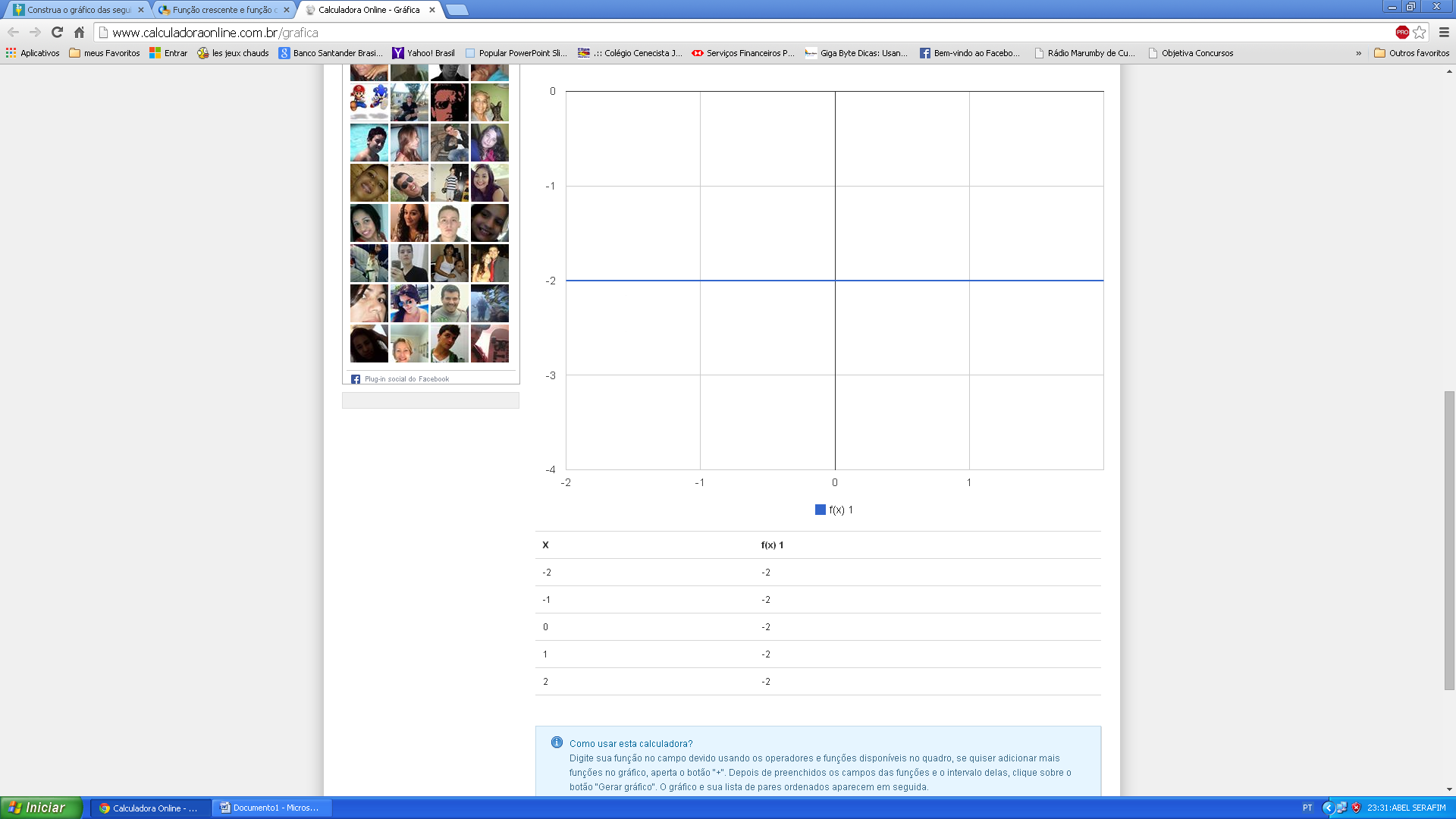 xF(x)= 3x-5-2F(x)= 3(-2)-5=-6-5=-11-1F(x)= 3(-1)-5=-3-5=-80F(x)= 3(0)-5=0-5=-51F(x)= 3(1)-5=-22F(x)= 3(2)-5=1Xf(x) -2-2-2-1-20-21-22-2